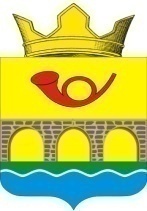 РОССИЙСКАЯ ФЕДЕРАЦИЯРОСТОВСКАЯ ОБЛАСТЬНЕКЛИНОВСКИЙ РАЙОНАДМИНИСТРАЦИЯ САМБЕКСКОГО СЕЛЬСКОГО ПОСЕЛЕНИЯ  ПОСТАНОВЛЕНИЕ27 декабря 2023 г № 158с. СамбекО внесении изменений в постановление Администрации Самбекского сельского поселения от  25.10.2018 г №  89  «Об утверждении муниципальной программы Самбекского сельского поселения «Управление муниципальными финансами и создание условий для эффективного управления муниципальными финансами»            В соответствии с постановлением Администрации Самбекского сельского поселения от 27.03.2018 года  № 28 «Об утверждении Порядка  разработки, реализации и оценки эффективности муниципальных программ Самбекского сельского поселения», Администрация Самбекского сельского поселения постановляет:       1. Внести в постановление администрации Самбекского  сельского поселения от  25.10.2018 г. № 89 «Об утверждении муниципальной программы Самбекского сельского поселения «Управление муниципальными финансами и создание условий для эффективного управления муниципальными финансами»  изменения, согласно приложению к настоящему постановлению.          2. Настоящее постановление вступает в силу с момента его официального опубликования (обнародования).          3.  Контроль за исполнением постановления оставляю за собой.Глава АдминистрацииСамбекского сельского поселения		                    М.А.СоболевскийПриложение № 1к постановлению Администрации Самбекского сельского поселенияот  27.12. 2023 г. № 158                                                            ИЗМЕНЕНИЯ,вносимые в постановление администрации Самбекского сельского поселения от  25.10.2018 г. №  89   «Об утверждении муниципальной программы Самбекского сельского поселения «Управление муниципальными финансами и создание условий для эффективного управления муниципальными финансами» 1.В муниципальной программе Самбекского сельского поселения «Управление муниципальными финансами и создание условий для эффективного управления муниципальными финансами»:1.1. В разделе  «Паспорт муниципальной программы  Самбекского сельского поселения «Управление муниципальными финансами и создание условий для эффективного управления муниципальными финансами»  подраздел «Ресурсное обеспечение муниципальной  программы Самбекского сельского поселения» изложить в следующей редакции:  1.2. В разделе  «Паспорт подпрограммы 2 «Нормативно-методическое, информационное обеспечение и организация бюджетного процесса»  подраздел «Ресурсное обеспечение  подпрограммы» изложить в следующей редакции:                                                                                                                                                                                                     Таблица № 3Расходы бюджета Самбекского сельского поселения на реализацию муниципальной программы Самбекского сельского поселения «Управление муниципальными финансами и создание условий для эффективного управления муниципальными финансами»Таблица № 4Расходы на реализацию муниципальной программы Самбекского сельского поселения  «Управление муниципальными финансами и создание условий для эффективного управления муниципальными финансами»Ресурсное обеспечение муниципальной программы Самбекского сельского поселенияобъем бюджетных ассигнований на реализацию муниципальной программы всего составляет 76054,0 тыс. рублей, в том числе  из средств бюджета Самбекского сельского поселения составляет  76052,4 тыс. рублей, из областного бюджета 1,6 тыс. рублей; объем бюджетных ассигнований на реализацию муниципальной программы по годам составляет (тыс. рублей):ГодВсего      Област.               бюджетБюджет поселения20194524,2           0,24524,020205159,4           0,25159,220217313,9           0,27313,720228641,0           0,28640,820238369,5           0,28369,320248387,7           0,28387,520257491,7           0,27491,520267496,4           0,27496,220274667,84667,820284667,84667,820294667,84667,820304667,84667,8Ресурсное обеспечение подпрограммы      объем бюджетных ассигнований на реализацию  подпрограммы всего составляет 76054,0 тыс. рублей, в том числе  из средств бюджета Самбекского сельского поселения составляет  76052,4 тыс. рублей, из областного бюджета 1,6 тыс. рублей; объем бюджетных ассигнований на реализацию муниципальной программы по годам составляет (тыс. рублей):объем бюджетных ассигнований на реализацию  подпрограммы всего составляет 76054,0 тыс. рублей, в том числе  из средств бюджета Самбекского сельского поселения составляет  76052,4 тыс. рублей, из областного бюджета 1,6 тыс. рублей; объем бюджетных ассигнований на реализацию муниципальной программы по годам составляет (тыс. рублей):объем бюджетных ассигнований на реализацию  подпрограммы всего составляет 76054,0 тыс. рублей, в том числе  из средств бюджета Самбекского сельского поселения составляет  76052,4 тыс. рублей, из областного бюджета 1,6 тыс. рублей; объем бюджетных ассигнований на реализацию муниципальной программы по годам составляет (тыс. рублей):Ресурсное обеспечение подпрограммы      ГодВсего      Област.               бюджетБюджет поселенияРесурсное обеспечение подпрограммы      20194524,2           0,24524,0Ресурсное обеспечение подпрограммы      20205159,4           0,25159,2Ресурсное обеспечение подпрограммы      20217313,9           0,27313,7Ресурсное обеспечение подпрограммы      20228641,0           0,28640,8Ресурсное обеспечение подпрограммы      20238369,5           0,28369,3Ресурсное обеспечение подпрограммы      20248387,7           0,28387,5Ресурсное обеспечение подпрограммы      20257491,7           0,27491,5Ресурсное обеспечение подпрограммы      20267496,4           0,27496,2Ресурсное обеспечение подпрограммы      20274667,84667,8Ресурсное обеспечение подпрограммы      20284667,84667,8Ресурсное обеспечение подпрограммы      20294667,84667,8Ресурсное обеспечение подпрограммы      20304667,84667,8Номер и наименование 
подпрограммы, основного мероприятия подпрограммы,мероприятия ведомственной целевой программыОтветственныйисполнитель,соисполнители, участникиКод бюджетной   
классификации расходовКод бюджетной   
классификации расходовКод бюджетной   
классификации расходовКод бюджетной   
классификации расходовОбъем расходов всего
(тыс. рублей)в том числе по годам реализациимуниципальной программы в том числе по годам реализациимуниципальной программы в том числе по годам реализациимуниципальной программы в том числе по годам реализациимуниципальной программы в том числе по годам реализациимуниципальной программы в том числе по годам реализациимуниципальной программы в том числе по годам реализациимуниципальной программы в том числе по годам реализациимуниципальной программы в том числе по годам реализациимуниципальной программы в том числе по годам реализациимуниципальной программы в том числе по годам реализациимуниципальной программы в том числе по годам реализациимуниципальной программы в том числе по годам реализациимуниципальной программы Номер и наименование 
подпрограммы, основного мероприятия подпрограммы,мероприятия ведомственной целевой программыОтветственныйисполнитель,соисполнители, участникиГРБСРзПрЦСРВРОбъем расходов всего
(тыс. рублей)2019 год2020 год2021 год2022 год2023 год2024 год2025 год2026 год2027 год2028 год2029 год2030 год12345678910111213141516171819Муниципальная программа «Управление муниципальными финансами и создание условий для эффективного управления муниципальными финансами»всего, в том числе:Муниципальная программа «Управление муниципальными финансами и создание условий для эффективного управления муниципальными финансами»Администрация Самбекского сельского поселения, всего95176054,04524,25159,47313,98641,08369,58387,77491,77496,44667,84667,84667,84667,8Подпрограмма 1«Долгосрочное финансовое планирование»Администрация Самбекского сельского поселения, всего951-------------Основное мероприятие 1.1 Реализация мероприятий по росту доходного потенциала Самбекского сельского поселенияАдминистрация Самбекского сельского поселения, всего951-------------Основное мероприятие 1.2 Формирование расходов бюджета Самбекского сельского поселения в соответствии с муниципальными программамиАдминистрация Самбекского сельского поселения, всего951-------------Подпрограмма 2 «Нормативно – методическое, информационное обеспечение и организация бюджетного процесса»Администрация Самбекского сельского поселения, всего95176054,04524,25159,47313,98641,08369,58387,77491,77496,44667,84667,84667,84667,8Основное мероприятие 2.1 Совершенствование нормативного правового регулирования по организации бюджетного процессаАдминистрация Самбекского сельского поселения, всего951-------------Основное мероприятие 2.2 Обеспечение деятельности Администрации Самбекского сельского поселенияАдминистрация Самбекского сельского поселения, всего95176054,04524,25159,47313,98641,08369,58387,77491,77496,44667,84667,84667,84667,8Основное мероприятие 2.2 Обеспечение деятельности Администрации Самбекского сельского поселенияАдминистрация Самбекского сельского поселения, всего9510104082000011012060173,83516,43801,94634,66037,46570,17007,86791,66791,63755,63755,63755,63755,6Основное мероприятие 2.2 Обеспечение деятельности Администрации Самбекского сельского поселенияАдминистрация Самбекского сельского поселения, всего95101040820000190240    14311,0   887,6  1076,02574,82451,4  1687,2940,7579,9584,6882,2882,2882,2882,2Основное мероприятие 2.2 Обеспечение деятельности Администрации Самбекского сельского поселенияАдминистрация Самбекского сельского поселения, всего951010408200723902401,60,20,20,20,20,2     0,20,20,20000Основное мероприятие 2.2 Обеспечение деятельности Администрации Самбекского сельского поселенияАдминистрация Самбекского сельского поселения, всего95101040820099990122454,30,0161,30,00,00,0293,00,00,00,00,00,00,0Основное мероприятие 2.2 Обеспечение деятельности Администрации Самбекского сельского поселенияАдминистрация Самбекского сельского поселения, всего95101040820099990850376,330,030,014,356,016,050,030,030,030,030,030,030,0Основное мероприятие 2.2 Обеспечение деятельности Администрации Самбекского сельского поселенияАдминистрация Самбекского сельского поселения, всего95101130820099990240738,090,090,090,096,096,,096,090,090,00,00,00,00,0Основное мероприятие 2.3Организация планирования и исполнения расходов бюджета Самбекского сельского поселенияАдминистрация Самбекского сельского поселения, всего951------------Основное мероприятие 2.4 Организация и осуществление внутреннего муниципального финансового контроля за соблюдением бюджетного законодательства Российской Федерации, контроля за соблюдением законодательства Российской Федерации о контрактной системе в сфере закупок получателями средств бюджета Самбекского сельского поселенияАдминистрация Самбекского сельского поселения, всего951-------------Основное мероприятие 2.5Сопровождение единой информационной системы управления общественными финансами Ростовской областиАдминистрация Самбекского сельского поселения, всего951-------------Подпрограмма 3. «Управление муниципальным долгом Самбекского сельского поселения»Администрация Самбекского сельского поселения, всего951-------------Основное мероприятие 3.1.Обеспечение проведения единой политики муниципальных заимствований Самбекского сельского поселения, управления муниципальным долгом в соответствии с Бюджетным кодексом Российской ФедерацииАдминистрация Самбекского сельского поселения, всего951----------------Наименование 
муниципальной программы, номер и наименование подпрограммыИсточникифинансирования Объем расходов всего
(тыс. рублей),в том числе по годам реализациимуниципальной программыв том числе по годам реализациимуниципальной программыв том числе по годам реализациимуниципальной программыв том числе по годам реализациимуниципальной программыв том числе по годам реализациимуниципальной программыв том числе по годам реализациимуниципальной программыв том числе по годам реализациимуниципальной программыв том числе по годам реализациимуниципальной программыв том числе по годам реализациимуниципальной программыв том числе по годам реализациимуниципальной программыв том числе по годам реализациимуниципальной программыв том числе по годам реализациимуниципальной программыв том числе по годам реализациимуниципальной программыНаименование 
муниципальной программы, номер и наименование подпрограммыИсточникифинансирования Объем расходов всего
(тыс. рублей),<1>2019 год2020 год2021 год2022 год2023 год2024 год2025 год2026 год2027 год2028 год2029 год2030 год1234556667788991010111112121313141516Муниципальная программа«Управление муниципальными финансами и создание условий для эффективного управления муниципальными финансами»Всего76054,076054,076054,04524,25159,47313,97313,98641,08641,08369,58369,58387,78387,77491,77491,77496,47496,44667,84667,84667,84667,84667,84667,8Муниципальная программа«Управление муниципальными финансами и создание условий для эффективного управления муниципальными финансами» Бюджет поселения, <2>76052,476052,476052,44524,05159,27313,77313,78640,88640,88369,58369,58387,58387,57491,57491,57496,27496,24667,84667,84667,84667,84667,84667,8Муниципальная программа«Управление муниципальными финансами и создание условий для эффективного управления муниципальными финансами»безвозмездные поступления в  бюджет поселения, <2>, <3>     1,6     1,6     1,60,20,20,20,20,20,20,20,20,20,20,20,20,20,2------Муниципальная программа«Управление муниципальными финансами и создание условий для эффективного управления муниципальными финансами»в том числе за счет средств:Муниципальная программа«Управление муниципальными финансами и создание условий для эффективного управления муниципальными финансами»- областного бюджета     1,6     1,6     1,60,20,20,20,20,20,20,20,20,20,20,20,20,20,2------Муниципальная программа«Управление муниципальными финансами и создание условий для эффективного управления муниципальными финансами» - федерального бюджетаМуниципальная программа«Управление муниципальными финансами и создание условий для эффективного управления муниципальными финансами» - внебюджетные источники <3>Подпрограмма 1.Долгосрочное финансовое планированиеВсего0,00,00,00,00,00,00,00,00,00,00,00,00,00,00,00,00,00,00,00,00,00,00,0Подпрограмма 1.Долгосрочное финансовое планирование Бюджет поселения, <2>0,00,00,00,00,00,00,00,00,00,00,00,00,00,00,00,00,00,00,00,00,00,00,0Подпрограмма 1.Долгосрочное финансовое планированиебезвозмездные поступления в  бюджет поселения, <2>, <3>Подпрограмма 1.Долгосрочное финансовое планированиев том числе за счет средств:Подпрограмма 1.Долгосрочное финансовое планирование- областного бюджетаПодпрограмма 1.Долгосрочное финансовое планирование - федерального бюджетаПодпрограмма 1.Долгосрочное финансовое планирование- внебюджетные источники <3>Подпрограмма 2.Нормативно-методическое, информационное обеспечение и организация бюджетного процессаВсего76054,076054,076054,04524,25159,47313,97313,98641,08641,08369,58369,58387,78387,77491,77491,77496,47496,44667,84667,84667,84667,84667,84667,8Подпрограмма 2.Нормативно-методическое, информационное обеспечение и организация бюджетного процесса Бюджет поселения, <2>76052,476052,476052,44524,05159,27313,77313,78640,88640,88369,58369,58387,58387,57491,57491,57496,27496,24667,84667,84667,84667,84667,84667,8Подпрограмма 2.Нормативно-методическое, информационное обеспечение и организация бюджетного процессабезвозмездные поступления в  бюджет поселения, <2>, <3>     1,6     1,6     1,60,20,20,20,20,20,20,20,20,20,20,20,20,20,2------Подпрограмма 2.Нормативно-методическое, информационное обеспечение и организация бюджетного процессав том числе за счет средств:Подпрограмма 2.Нормативно-методическое, информационное обеспечение и организация бюджетного процесса- областного бюджета     1,6     1,6     1,60,20,20,20,20,20,20,20,20,20,20,20,20,20,2------Подпрограмма 2.Нормативно-методическое, информационное обеспечение и организация бюджетного процесса - федерального бюджетаПодпрограмма 2.Нормативно-методическое, информационное обеспечение и организация бюджетного процессавнебюджетные источники <3>Подпрограмма 3.Управление муниципальным долгом Самбекского сельского поселенияВсего0,00,00,00,00,00,00,00,00,00,00,00,00,00,00,00,00,00,00,00,00,00,00,0Подпрограмма 3.Управление муниципальным долгом Самбекского сельского поселения Бюджет поселения, <3>0,00,00,00,00,00,00,00,00,00,00,00,00,00,00,00,00,00,00,00,00,00,00,0Подпрограмма 3.Управление муниципальным долгом Самбекского сельского поселениябезвозмездные поступления в  бюджет поселения, <2>, <3>Подпрограмма 3.Управление муниципальным долгом Самбекского сельского поселенияв том числе за счет средств:Подпрограмма 3.Управление муниципальным долгом Самбекского сельского поселения- областного бюджетаПодпрограмма 3.Управление муниципальным долгом Самбекского сельского поселения - федерального бюджетаПодпрограмма 3.Управление муниципальным долгом Самбекского сельского поселениявнебюджетные источники <3>